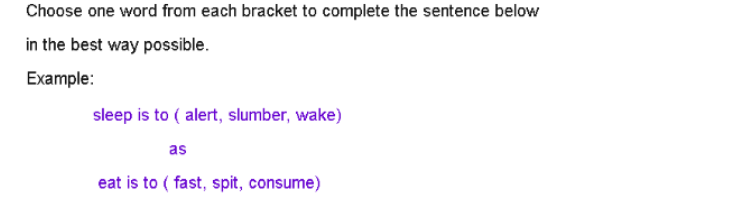 1.	 fiction is to (read / fabrication / facts)
                    as
non-fiction is to ( accurate /  story /  memories)       	abrication and  accurate

Fiction is a story that is fabricated ( made up)  while non fiction is information based on facts so is accurate.  2. 	shriek is to ( laugh /  whisper / screech)
            as
whimper is to ( weak / whinge / cry )      	screech and whinge

shriek = screech = a high-pitched scream

whimper = whinge = low, feeble sound3. 	bee is to (hive / swarm / honey)
                 as
lion is to (growl / mane / pride)      	swarm and pride

A large number of bees is called a swarm and a large number of lions is called a pride.4.      snake is to (slither / venom / long)
                as
snail is to (shell /  crawl / track)      	slither and crawl

Snakes slither when they move while snails crawl when they move.5. 	snow is to ( winter /  cold /  flakes)
               as
humid is to (sun / sticky / hot)                  flakes and sticky
Synonyms:   snow= flakes  humid = sticky6.	farm is to (goat / milk / ranch)
                as
jungle is to (bush / elephant / stream)	ranch and bush

A synonym for farm is ranch while a synonym for jungle is bush.7.	car is to (path / road / water)
              as
train is to (track / station / footpath)          	 road  and track

A car is driven on a road while a train is run on a track.Need more practice? Why not try our FREE sample Online papers.https://smart-stepz.com/free-learning-resources/